Klasse 4 Schüler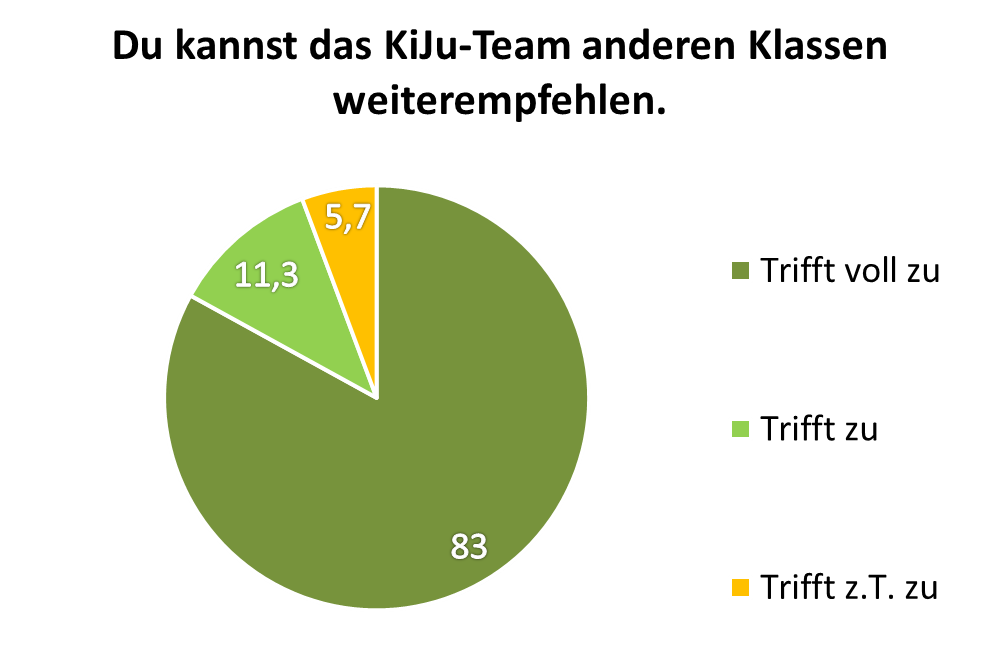 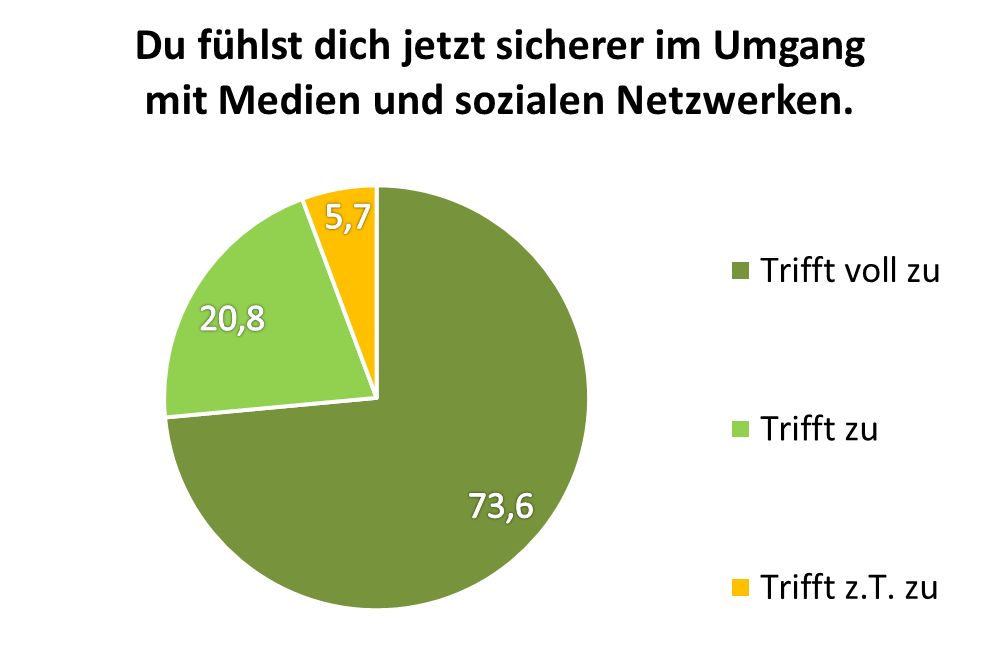 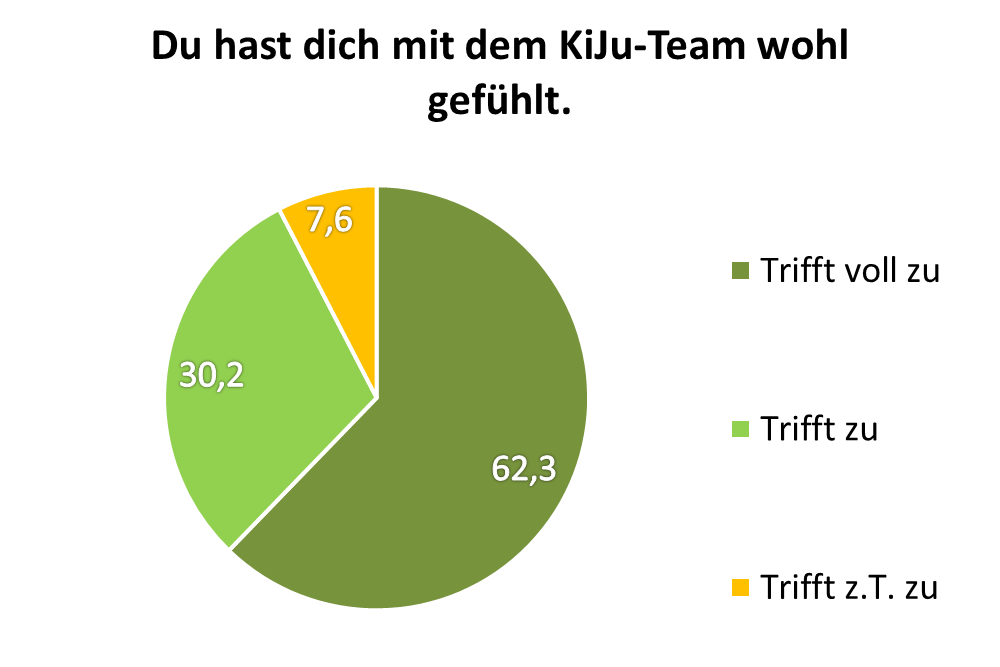 